こさかまりこ　ひとり語りの世界　　　　第十回平成三十年十月二十一日（日）　午後一時半～三時（開場一時）都筑民家園　茶室輪亭（横浜市営地下鉄センター北駅下車八分）第一部妹の力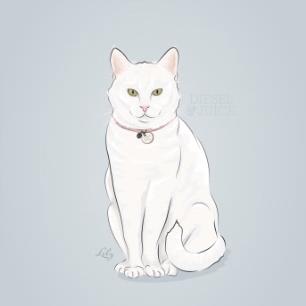 白い猫（フランス）空を飛ぶ金のベッド（アイスランド）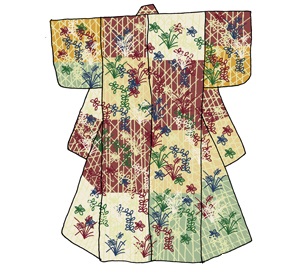 形見の小袖（謡曲「巴より」）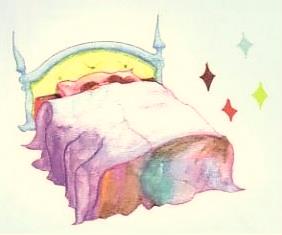 第二部　　　　　　　　　　　　夫婦さまざま 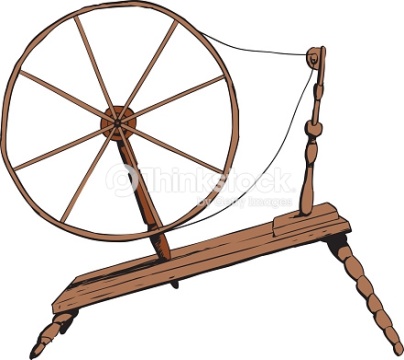 酢瓶の中の夫婦　　　　（フランス）妖精ラミナとおばあさん（フランス）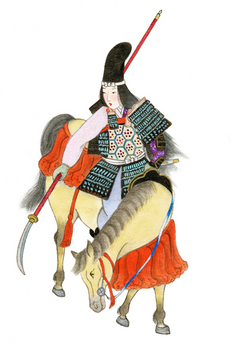 会費　一〇〇〇円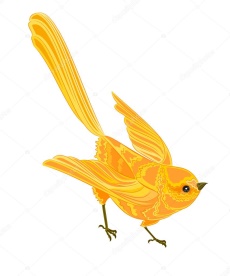 	　お申込み・お問い合わせ　小阪真理子　電話＆Ｆａｘ　０４２-７３８-７７８０